Weekends Only: 5/27/17-6/24/17											Regular Season: 6/24/17-9/4/17 			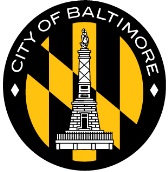 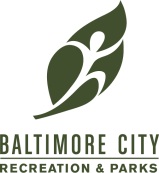 Code Red Schedule: 	Session 1 12:30-2:00 PM	Session 2 2:30-4:30 PM	Session 3 5:00-7:00 PM	Session 4 7:30-Dusk*Schedule subject to change at any time, please call before arriving to any programProgram/FeesProgram Name:				Daily Rate:			Season Pass:Lap/Open Swim				$2 per person			$30 per personWater Aerobics				$3 per personDruid Hill Country Club			$5 per person			$50 per person		General Information:ADULT Swim: 21 and over with proper ID REQUIRED!Children: 13 years of age and under- MUST be accompanied by an adult 21 years of age and older- AT ALL TIMES! Children in Wading Pools: MUST be accompanied/supervised by a an adult (21+) at all timesFAMILY swim: FAMILY MUST include an adult (21+ with ID) Children 3 and under are free, swim diapers are requiredHealth and Safety Inspections: This is a vital part of our Aquatic operation. During this time, the water chemistry is tested and adjustments are made if necessary. This time is also used for In-Service Training for the staff.Proper Swimwear must be worn at all times, regardless if you are swimming or not.Coin Lockers are available to store all personal belongings.  Please bring quarters only to operate. Large lockers are $1.50 and small lockers are $1The Department of Parks and Recreation and their staff are not responsible for lost or stolen property. Please leave your valuables home.MondayTuesdayWednesdayThursdayFridaySaturdaySundayDHCC 9:00 am-12:00pmRecreation and parks summer camp OPEN-swim10:00 am-12:00 pmDHCC 9:00 am-12:00pmRecreation and parks summer camp OPEN-swim10:00 am-12:00 pmDHCC 9:00 am-12:00pmRecreation and parks summer camp OPEN-swim10:00 am-12:00 pmDHCC 9:00 am-12:00pmRecreation and parks summer camp OPEN-swim10:00 am-12:00 pmDHCC 9:00 am-12:00pmRecreation and parks summer camp OPEN-swim10:00 am-12:00 pmDHCC9:00 AM-11:45 PMWater aerobics9:00 am-10:00amDHCC9:00 am-12:30 PMHealth and safety inspectionPool closed12:00 am-12:30 PMHealth and safety inspectionPool closed12:00 am-12:30 PMHealth and safety inspectionPool closed12:00 am-12:30 PMHealth and safety inspectionPool closed12:00 am-12:30 PMHealth and safety inspectionPool closed12:00 am-12:30 PMDHCC9:00 AM-11:45 PMWater aerobics9:00 am-10:00amDHCC9:00 am-12:30 PMOPEn swim12:30 pm -2:00 pmOPEn swim12:30 pm -2:00 pmOPEn swim12:30 pm -2:00 pmOPEn swim12:30 pm -2:00 pmOPEn swim12:30 pm -2:00 pmopen swim12:00-2:00 PMDHCC9:00 am-12:30 PMHealth and safety inspectionPool closed2:00 pm-2:30pmHealth and safety inspectionPool closed2:00 pm-2:30pmHealth and safety inspectionPool closed2:00 pm-2:30pmHealth and safety inspectionPool closed2:00 pm-2:30pmHealth and safety inspectionPool closed2:00 pm-2:30pmHealth and safety inspectionPool closed2:00 pm-2:30pmHealth and safety inspectionPool closed12:30 pm-1:00 pmHealth and safety inspectionPool closed2:00 pm-2:30pmHealth and safety inspectionPool closed2:00 pm-2:30pmHealth and safety inspectionPool closed2:00 pm-2:30pmHealth and safety inspectionPool closed2:00 pm-2:30pmHealth and safety inspectionPool closed2:00 pm-2:30pmHealth and safety inspectionPool closed2:00 pm-2:30pmopen swim1:00 pm-3:30 PMopen swim2:30 pm-4:30 PMopen swim2:30 pm-4:30 PMopen swim2:30 pm-4:30 PMopen swim2:30 pm-4:30 PMopen swim2:30 pm-4:30 PMopen swim2:30 pm-4:30 PMopen swim1:00 pm-3:30 PMHEALTH AND SAFETY INSPECTIONpool closed4:30-5:00 PMHEALTH AND SAFETY INSPECTIONpool closed4:30-5:00 PMHEALTH AND SAFETY INSPECTIONpool closed4:30-5:00 PMHEALTH AND SAFETY INSPECTIONpool closed4:30-5:00 PMHEALTH AND SAFETY INSPECTIONpool closed4:30-5:00 PMHEALTH AND SAFETY INSPECTION4:30 pm-5:00 PMHEALTH AND SAFETY INSPECTION3:30 pm-4:00 PMOPen Swimfluid movement (Tank)5:00 pm-7:00pmAdult swim5:00 pm-7:00pmOpen Swim5:00 pm-7:00pmAdult Swimfluid movement (Tank)5:00 pm-7:00pmOpen Swim5:00 pm-7:00pmopen swim5:00 pm-6:30 PMOPEN SWIM4:00 pm-6:00 PM